Lisa Haddad, a partner in the firm's Business Law Department and member of the Executive Committee, focuses on mergers and acquisitions, corporate governance, securities offerings, securities law compliance for public companies, and general corporate matters. Ms. Haddad is a member of Goodwin's M&A/Corporate Governance Practice.experienceMs. Haddad has extensive experience in representing buyers and sellers in merger and acquisition transactions involving both public and private companies, especially in the life sciences and technology sectors. In this area, she has a special focus on public company mergers and acquisitions. Ms. Haddad also advises public companies on a wide variety of corporate and securities matters, including offerings of equity and debt securities. Ms. Haddad also represents public companies as general corporate and securities law counsel, providing advice in all aspects of corporate governance and securities law compliance.Some of her recent experience includes representing:Foundation Medicine in its $1.0 billion sale of a majority stake to RocheTeva Pharmaceutical in its $3.2 billion acquisition of Auspex PharmaceuticalsTrulia in its $3.5 billion sale to ZillowEloqua in its $1.0 billion sale to OracleCitrix Systems in its cooperation agreement with Elliott ManagementCognex Corporation in the sale of its surface inspection systems division to AMETEKTeva Pharmaceutical in the sale of its animal health division to BayerHaemonetics Corporation in its acquisition of Pall Corporation's blood collection, filtration and processing product linesviewpointsMs. Haddad is a co-director of Goodwin Procter’s Annual Directors Forum, an educational program designed for directors of public companies. She also speaks at various board education programs and legal seminars on topics in her areas of practice.EducationJ.D., Harvard Law School, 1996 (magna cum laude)B.B.A., University of Massachusetts Amherst, 1993 (cum laude)AdmissionsMs. Haddad is admitted to practice in Massachusetts.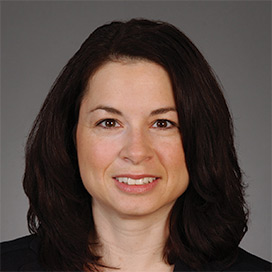 lhaddad@goodwinlaw.comLisa R. HaddadPartner